В рамках акции «Вместеярче» в МАДОУ детском саду №11 «Пересвет» проведены мероприятия по энергосбережению, в которых приняли участия воспитанники старших дошкольных групп (32 человека):- цикл занятий по познавательному блоку «Энергосбережение»;  -беседы «Умные помощники человека», «Энергия вокруг нас», «Электричество в    природе (молния)», «Живая и неживая природа» и др.;-просмотр мультимедийной презентации «Энергосбережение»;-чтение художественной литературы: «Сказка о потерянном тепле» И. Башмакова, Дворецкая Ж.Г., Ситникова И.А. «Путешествие малышей по стране «Бережливость» и др.;-занятия по художественно-творческой деятельности «Путешествие Капельки и Искорки»;-развлечение «Счетчик в гостях у ребят»-оформление выставки коллективных творческих работ «Береги энергию»;-создание информационных уголков для родителей «Сохраним тепло!»;-эксперименты «Природное электричество», «Получи электрический ток», «Волшебник кристалл».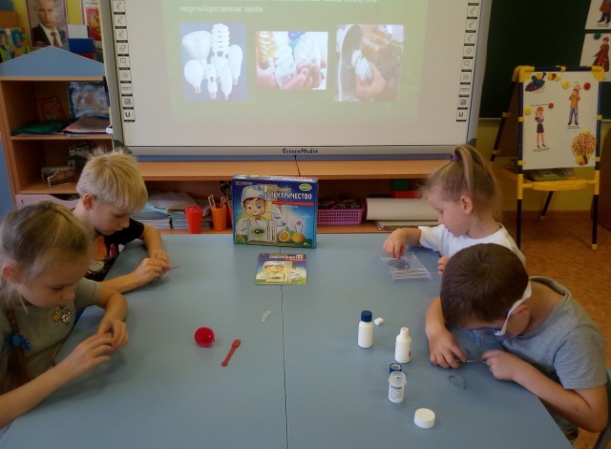 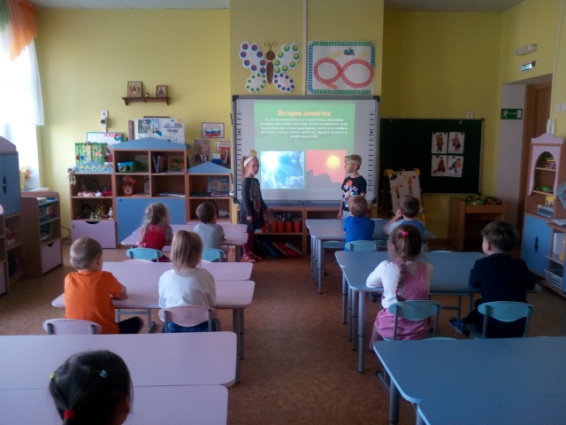 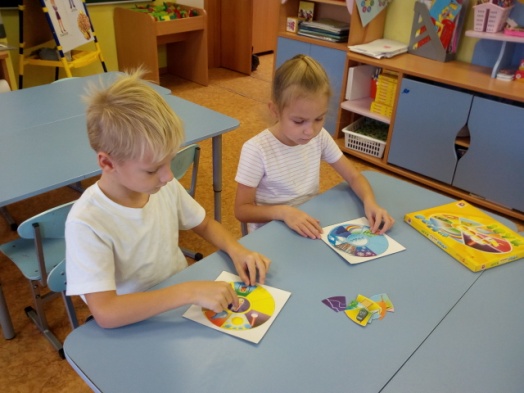 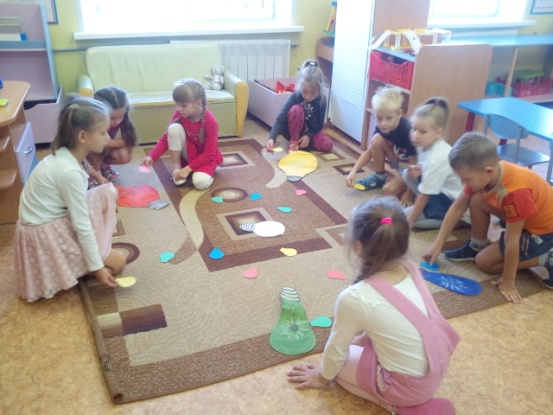 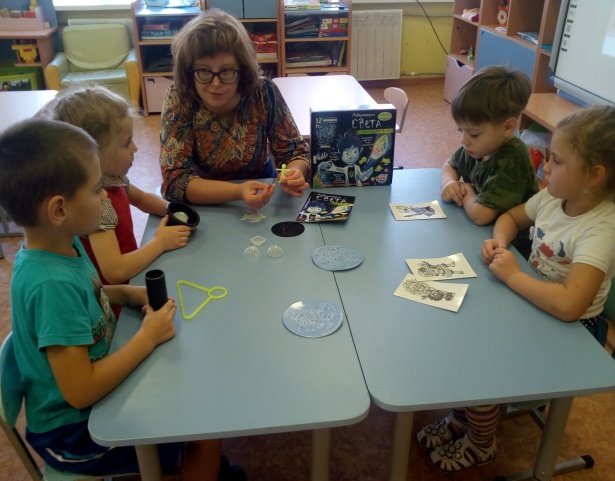 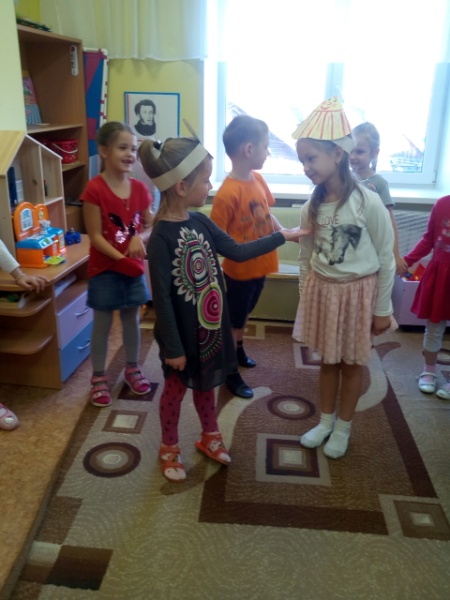 